附件2：中国非公立医疗机构协会超声专业委员会委员候选人所在机构信息登记表机构推荐代表信息登记表附件3：北京亮马河饭店预订单（中国非公立医疗机构协会超声专业委员会成立大会暨首届学术论坛）北京亮马河酒店房间预订单请选择您需要预订的房型：标准单人间/Standard Room:  人民币580元/晚 含单人早餐、网费及15%服务费标准双人间/Standard Room:  人民币650元/晚 含双人早餐、网费及15%服务费高级单人间/Superior Room:  人民币680元/晚 含单人早餐、网费及15%服务费高级双人间/Superior Room:  人民币750元/晚 含双人早餐、网费及15%服务费入住人姓名Guest’s Name:                                                                          入住日期/Check in Date:                        离店日期/Check out Date:                                入住当日到店时间/Arrival Time:                 航班号/车次号/Flight No. or Train                           联系电话/Telephone:                  担保信用卡信息  Credit Card Information for Guaranteed reservation：卡号/Credit Card Number:               有效期/Expiry Date：                              卡主姓名/Card Holder:                   担保签字/Signature：                        备注信息 Notes：                                                                                酒店入住时间为当日13点以后，结账时间为中午12点之前。酒店可视实际情况同意早于规定时间入住及晚于规定时间结账离店，同时由此可能需要支付相应费用。请在预订房间当日内，将首晚房费支付到下面的酒店账号，并留言注明“非公超声会议”。2021年10月1日后酒店将不再接受取消或变更预订，未入住的客人将被收取首晚房费。公司开户名称:  北京亮马河大厦有限公司地址:          北京市朝阳区东三环北路8号100004开户行:        中国银行北京亮马河大厦支行账号:          329856013301 入住当日18点后到店须做担保预订。担保预订可以不晚于预订入住日期前24小时免费取消或变更，否则酒店将全价收取入住首晚费用。房间预定截止日期至：2021年10月1日  预订联系方式：Email:rsvn@beijinglandmark.com   Tel: 010 65906688—5283\5285\5291 附件4：地理位置及乘车路线一、地理位置：北京亮马河饭店及北京亮马河会议中心地处繁华的燕莎商圈。地理位置优越，交通畅通便利，毗邻第二和第三使馆区，距三里屯、蓝色港湾、国贸等仅几分钟车程。二、乘车路线：（一）地铁：从首都国际机场、北京大兴国际机场、北京站、北京西站、北京南站均可乘坐地铁（或机场专线），换成地铁10号线，在亮马桥站C口出站，步行约3分钟到达。（二）机场大巴：在首都机场乘坐机场大巴方庄线，在亮马桥站下车即可到达，全程约40分钟，费用约25元。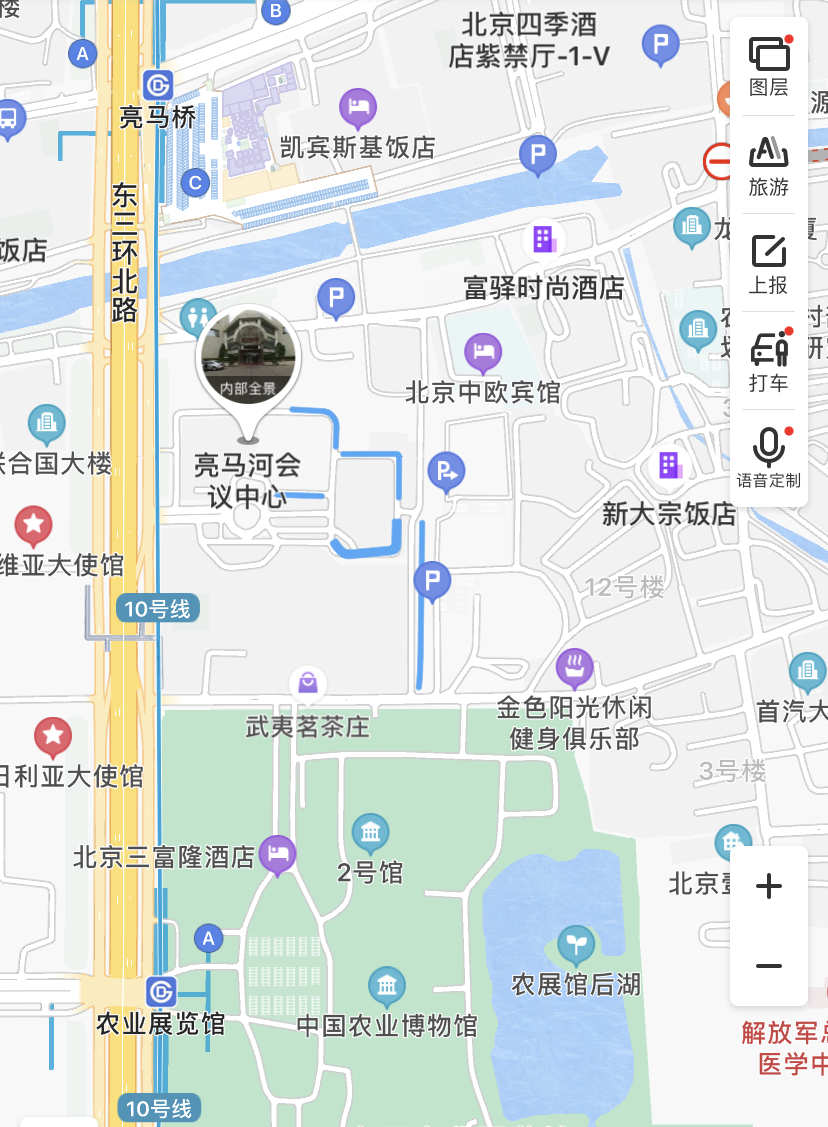 机构名称机构地址邮编邮编座机传真机构性质□民营□外资□中外合资□混合制□上市公司□国有公司□民营□外资□中外合资□混合制□上市公司□国有公司□民营□外资□中外合资□混合制□上市公司□国有公司□民营□外资□中外合资□混合制□上市公司□国有公司□民营□外资□中外合资□混合制□上市公司□国有公司□民营□外资□中外合资□混合制□上市公司□国有公司□民营□外资□中外合资□混合制□上市公司□国有公司□民营□外资□中外合资□混合制□上市公司□国有公司机构规模等级： 床位数：等级： 床位数：等级： 床位数：等级： 床位数：等级： 床位数：等级： 床位数：等级： 床位数：等级： 床位数：机构类型□综合医院□专科医院□检验机构□健康管理机构□其它医疗机构□综合医院□专科医院□检验机构□健康管理机构□其它医疗机构□综合医院□专科医院□检验机构□健康管理机构□其它医疗机构□综合医院□专科医院□检验机构□健康管理机构□其它医疗机构□综合医院□专科医院□检验机构□健康管理机构□其它医疗机构□综合医院□专科医院□检验机构□健康管理机构□其它医疗机构□综合医院□专科医院□检验机构□健康管理机构□其它医疗机构□综合医院□专科医院□检验机构□健康管理机构□其它医疗机构法人代表手机号邮箱联系人手机号邮箱机构简介：（可另附页）机构简介：（可另附页）机构简介：（可另附页）机构简介：（可另附页）机构简介：（可另附页）机构简介：（可另附页）机构简介：（可另附页）机构简介：（可另附页）机构简介：（可另附页）机构推荐意见机构推荐意见机构推荐意见机构推荐意见中国非公立医疗机构协会意见中国非公立医疗机构协会意见中国非公立医疗机构协会意见中国非公立医疗机构协会意见中国非公立医疗机构协会意见（印章）年  月  日   （印章）年  月  日   （印章）年  月  日   （印章）年  月  日   （印章）                      年  月  日（印章）                      年  月  日（印章）                      年  月  日（印章）                      年  月  日（印章）                      年  月  日姓名姓名性别民族民族照片出生年月出生年月身份证号照片学历学历技术职称政治面貌所在机构职务职务机构关系□执业注册机构□多点执业机构□执业注册机构□多点执业机构□执业注册机构□多点执业机构□执业注册机构□多点执业机构□执业注册机构□多点执业机构□执业注册机构□多点执业机构□执业注册机构□多点执业机构□执业注册机构□多点执业机构□执业注册机构□多点执业机构□执业注册机构□多点执业机构专业联系电话电子信箱电子信箱手机微信号微信号其他社会职务本人主要简历、专业背景及主要业绩（可另附页）本人主要简历、专业背景及主要业绩（可另附页）本人主要简历、专业背景及主要业绩（可另附页）本人主要简历、专业背景及主要业绩（可另附页）本人主要简历、专业背景及主要业绩（可另附页）本人主要简历、专业背景及主要业绩（可另附页）本人主要简历、专业背景及主要业绩（可另附页）本人主要简历、专业背景及主要业绩（可另附页）本人主要简历、专业背景及主要业绩（可另附页）本人主要简历、专业背景及主要业绩（可另附页）本人主要简历、专业背景及主要业绩（可另附页）本人签名本人签名本人签名本人签名本人签名中国非公立医疗机构协会意见中国非公立医疗机构协会意见中国非公立医疗机构协会意见中国非公立医疗机构协会意见中国非公立医疗机构协会意见中国非公立医疗机构协会意见年  月  日年  月  日年  月  日年  月  日年  月  日（印章）年  月  日（印章）年  月  日（印章）年  月  日（印章）年  月  日（印章）年  月  日（印章）年  月  日